        S.   E.   B.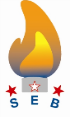 SOUTIEN     ENTRAIDE   BENEVOLATASSOCIATION HUMANITAIREChers adhérents, Comme chaque année, le printemps est la période d’arrêté et d’approbation des comptes annuels de l’association SEB. Ce qui induit l’organisation d’une assemblée générale afin de respecter nos obligations légales.Or cette année, mesures de confinement obligent, nous avons été contraints de repousser cette instance obligatoire à plus tard.Les différents dispositifs arrêtés par textes administratifs et relayés par nos organismes de tutelles, nous permettent aujourd’hui de finaliser cette instance, sous condition du respect de règles strictes.Le présentiel étant contraire aux règles sanitaires, nous nous voyons dans l’obligation d’organiser un vote par procuration, mesure la moins contraignante.Cette dernière qui emporte dérogation exceptionnelle et temporaire est sans effet sur vos droits de vote, de poser des questions écrites, de proposer l’inscription de points à l’ordre du jour.Nos statuts n’autorisent pas le vote par correspondance, il est donc important que vous donniez les consignes à votre mandant. A cet effet, un espace est prévu dans le formulaire de procuration que vous pourrez nous adresser soit par courrier, au 13 avenue des Castelans à Monaco, soit par email à associationsebhumanitaire@gmail.com, au plus tard le 26 novembre 2020.Seul le conseil d’administration se réunira en visioconférence, moyen autorisé permettant   d’identifier l’interlocuteur ils seront réputés présents pour le calcul du quorum et de la majorité les membres. Nous vous remercions de nous soutenir en participant à la vie de votre association. 									Pour le bureau / le Président 										Jean-Luc TOSCANO S.E.B MONACO. 13 Av. des CASTELANS - 98000 - Tel/fax 00377 97770232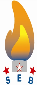       S.E.B. FRANCE 707b Av. Georges CLEMENCEAU - 06360 EZE-VILLAGE Tel/fax 0033 493356881      S.E.B. MALI Campement DOGON Aventures – DOUENTZA  Cercle de DOUENTZAPortable 06 07 93 11 27. Email: associationsebhumanitaire@gmail.comSITE :   seb-humanitaire.comCONVOCATION ASSEMBLEE GENERALE DE SOUTIEN ENTRAIDE BENEVOLATVous êtes priés de bien vouloir assister à l’Assemblée Générale Ordinaire de l’Association Soutien Entraide Bénévolat, 
qui se tiendra le :30 novembre 2020 à 18h30En VisioconférenceOrdre du jour :Rapport d’activités de l’exercice 2019,Bilan financier de l’exercice 2019, Quitus à la trésorière pour son bilan,Rapport sur l’activité parrainage,Remplacement au poste de trésorier adjoint suite à la démission du titulaire, Questions diverses.*IMPORTANT : ne pourront prendre part aux votes que les adhérents à jour de cotisation*Dans le cas où le quorum ne serait pas atteint lors de cette Assemblée ordinaire, le bureau de l’Association convoque ses membres à une Assemblée Générale Extraordinaire qui se déroulera à la suite, le jour même, avec les adhérents présents, le quorum n’étant pas nécessaire.En cas d’empêchement, vous pouvez être représenté par un membre du Conseil d’administration.Marielle BESSI TOSCANO, Martine COHEN, Jean Luc TOSCANO, Vincent CALDERONE, François GALVAGNOPour cela, vous devez compléter le pouvoir ci-joint et nous l’adresser avant le 26 novembre 2020. Soit par courrier, au 13 avenue des Castelans à Monaco, soit par email à associationsebhumanitaire@gmail.com.--------------------------------------------------------------------------------------------------------------------PROCURATIONASSEMBLEE GENERALE 2019 S.E.B DU 30 novembre 2020Je soussigné (e)   _ _ _ _ _ _ _ _ _ _ _ _ _ _ _ _ _ _ _ _ _ _ _ _ _ _ _ _ _ _ _ _ _ _ _ _ _ _ _ _ _Donne procuration à  _ _ _ _ _ _ _ _ _ _ _ _ _ _ _ _ _ _ _ _ _ _ _ _ _ _ _ _ _ _ _ _ _ _ _ _ _ _ _ Pour l’Assemble Générale de l’Association S.E.B du _ _ _ _ _ _ _ _	Je souhaite proposer le(s) point(s) suivants_ _ _ _ _ _ _ _ _ _ _ _ _ _ _ _ _ _ _ _ _ _ _ _ _ _ _ _ _ _ _ _ _ _ _ _ _ _ _ _ __ _ _ _ _ _ _ _ _ _ _ _ _ _ _ _ _ _ _ _ _ _ _ _ _ _ _ _ _ _ _ _ _ _ _ _ _ _ _ _ _	Je donne mes consignes de vote_ _ _ _ _ _ _ _ _ _ _ _ _ _ _ _ _ _ _ _ _ _ _ _ _ _ _ _ _ _ _ _ _ _ _ _ _ _ _ _ __ _ _ _ _ _ _ _ _ _ _ _ _ _ _ _ _ _ _ _ _ _ _ _ _ _ _ _ _ _ _ _ _ _ _ _ _ _ _ _ _ Date : _ _ _ _ _ _ _ _                                                                                             Signature : -------------------------------------------------------------------------------------------------------------------- S.E.B MONACO. 13 Av. des CASTELANS - 98000 - Tel/fax 00377 97770232      S.E.B. FRANCE 707b Av. Georges CLEMENCEAU - 06360 EZE-VILLAGE Tel/fax 0033 493356881      S.E.B. MALI Campement DOGON Aventures – DOUENTZA  Cercle de DOUENTZAPortable 06 07 93 11 27. Email: associationsebhumanitaire@gmail.comSITE :   seb-humanitaire.comIl est encore temps pour ceux qui ne l’ont pas encore fait d’adhérer ou renouveler votre adhésion à l’association et de nous demander le reçu fiscal de vos dons pour l’année 2019. *Bulletin d’adhésion à nous retourner IMPERATIVEMENT avant le 26 novembre 2020.* --------------------------------------------------------------------------------------------------------------------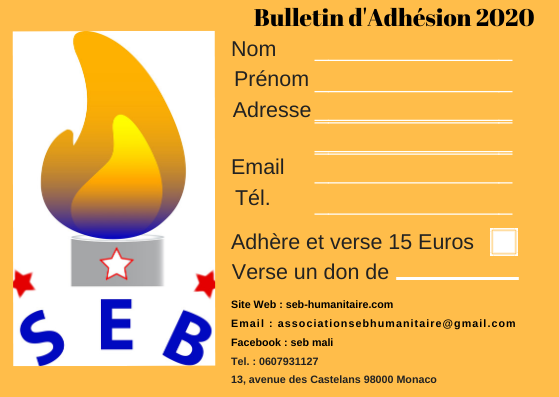 --------------------------------------------------------------------------------------------------------------------Vous pouvez aussi adhérer et ou faire un don directement sur le site web :https://seb-humanitaire.com/adhesion/et/ouhttps://seb-humanitaire.com/faire-un-don/ S.E.B MONACO. 13 Av. des CASTELANS - 98000 - Tel/fax 00377 97770232      S.E.B. FRANCE 707b Av. Georges CLEMENCEAU - 06360 EZE-VILLAGE Tel/fax 0033 493356881      S.E.B. MALI Campement DOGON Aventures – DOUENTZA  Cercle de DOUENTZAPortable 06 07 93 11 27. Email: associationsebhumanitaire@gmail.comSITE :   seb-humanitaire.comMonaco, le 12 novembre 2020